________ КОСА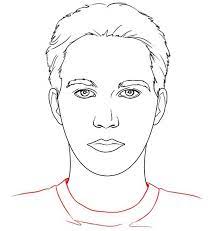 ___________ЧЕЛО___________ОБРВЕ
___________ОКО/ОЧИ___________УВО/УШИ
____________НОС
_________УСТА

____________БРАДА                                ЛИЦЕ  Ја имам браон косу и браон очи. Мој деда има велики нос и велике уши.Моја мама има лепо лице.                                                                                    Радни материјал за 6.разред

